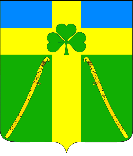 АДМИНИСТРАЦИЯ ВОЗДВИЖЕНСКОГО СЕЛЬСКОГО ПОСЕЛЕНИЯКУРГАНИНСКОГО РАЙОНАПОСТАНОВЛЕНИЕот ________________                                                                                                    № ________станица ВоздвиженскаяО внесении изменений в постановление администрации Воздвиженского сельского поселения Курганинского района от 07 августа 2020 года № 91 «Об утверждении Порядка принятия решений администрацией Воздвиженского сельского поселения Курганинского района о признании безнадежной к взысканию задолженности по платежам в бюджет Воздвиженского сельского поселения Курганинского района»В соответствии с Федеральным законом от 6 октября 2003 года                     № 131-ФЗ «Об общих принципах организации местного самоуправления                  в Российской Федерации», со статьей 47.2 Бюджетного кодекса Российской Федерации, постановлением Правительства Российской Федерации                       от 6 мая 2016 года № 393 «Об общих требованиях к порядку принятия решений о признании безнадежной к взысканию задолженности по платежам в бюджеты бюджетной системы Российской Федерации», Уставом  Воздвиженского сельского поселения Курганинского района, зарегистрированного Управлением Министерства юстиции  Российской Федерации по Краснодарскому краю от  9 июня 2017 года  № RU235173032017001,                         п о с т а н о в л я ю:1. Внести в приложение к постановлению администрации Воздвиженского сельского поселения Курганинского районаот 07 августа 2020 года № 91          «Об утверждении Порядка принятия решений администрацией Воздвиженского сельского поселения Курганинского района о признании безнадежной к взысканию задолженности по платежам в бюджет Воздвиженского сельского поселения Курганинского района» изменения, пункт 3.1 изложить в новой редакции:3.1. Признание безнадежной к взысканию задолженности поненалоговым платежам в бюджет Воздвиженского сельского поселения Курганинского районапроизводится на основании следующих документов:      1) документ, свидетельствующий о смерти физического лица - плательщика платежей в бюджет или подтверждающий факт объявления его умершим;     2) судебный акт о завершении конкурсного производства или завершении реализации имущества гражданина - плательщика платежей в бюджет, являвшегося индивидуальным предпринимателем, а также документ, содержащий сведения из Единого государственного реестра индивидуальных предпринимателей о прекращении физическим лицом - плательщиком платежей в бюджет деятельности в качестве индивидуального предпринимателя в связи с принятием судебного акта о признании его несостоятельным (банкротом);    3) судебный акт о завершении конкурсного производства или завершении реализации имущества гражданина - плательщика платежей в бюджет;    4) документ, содержащий сведения из Единого государственного реестра юридических лиц о прекращении деятельности в связи с ликвидацией организации - плательщика платежей в бюджет;    5) документ, содержащий сведения из Единого государственного реестра юридических лиц об исключении юридического лица - плательщика платежей в бюджет из указанного реестра по решению регистрирующего органа;    6) акт об амнистии или о помиловании в отношении осужденных к наказанию в виде штрафа или судебный акт, в соответствии с которым администратор доходов бюджета утрачивает возможность взыскания задолженности по платежам в бюджет;    7) постановление судебного пристава-исполнителя об окончании исполнительного производства в связи с возвращением взыскателю исполнительного документа по основанию, предусмотренному пунктом 3 или 4 части 1 статьи 46 Федерального закона "Об исполнительном производстве";   8) судебный акт о возвращении заявления о признании должника несостоятельным (банкротом) или прекращении производства по делу о банкротстве в связи с отсутствием средств, достаточных для возмещения судебных расходов на проведение процедур, применяемых в деле о банкротстве;   9) постановление о прекращении исполнения постановления о назначении административного наказания.".	2. Финансовому отделу администрации Воздвиженского сельского поселения Курганинского района (Алехиной Н.В.) разместить настоящее постановление на официальном сайте администрации Воздвиженского сельского поселения Курганинского района в сети «Интернет» и опубликовать (обнародовать) в «Вестнике» органов местного самоуправления Воздвиженского сельского поселения  Курганинского района.3.Контроль за выполнением   настоящего постановления оставляю за собой.	4. Постановление вступает в силу на следующий день после его официального опубликования.Глава Воздвиженскогосельского поселенияКурганинского района                                                                 О.В. Губайдуллина